R c;a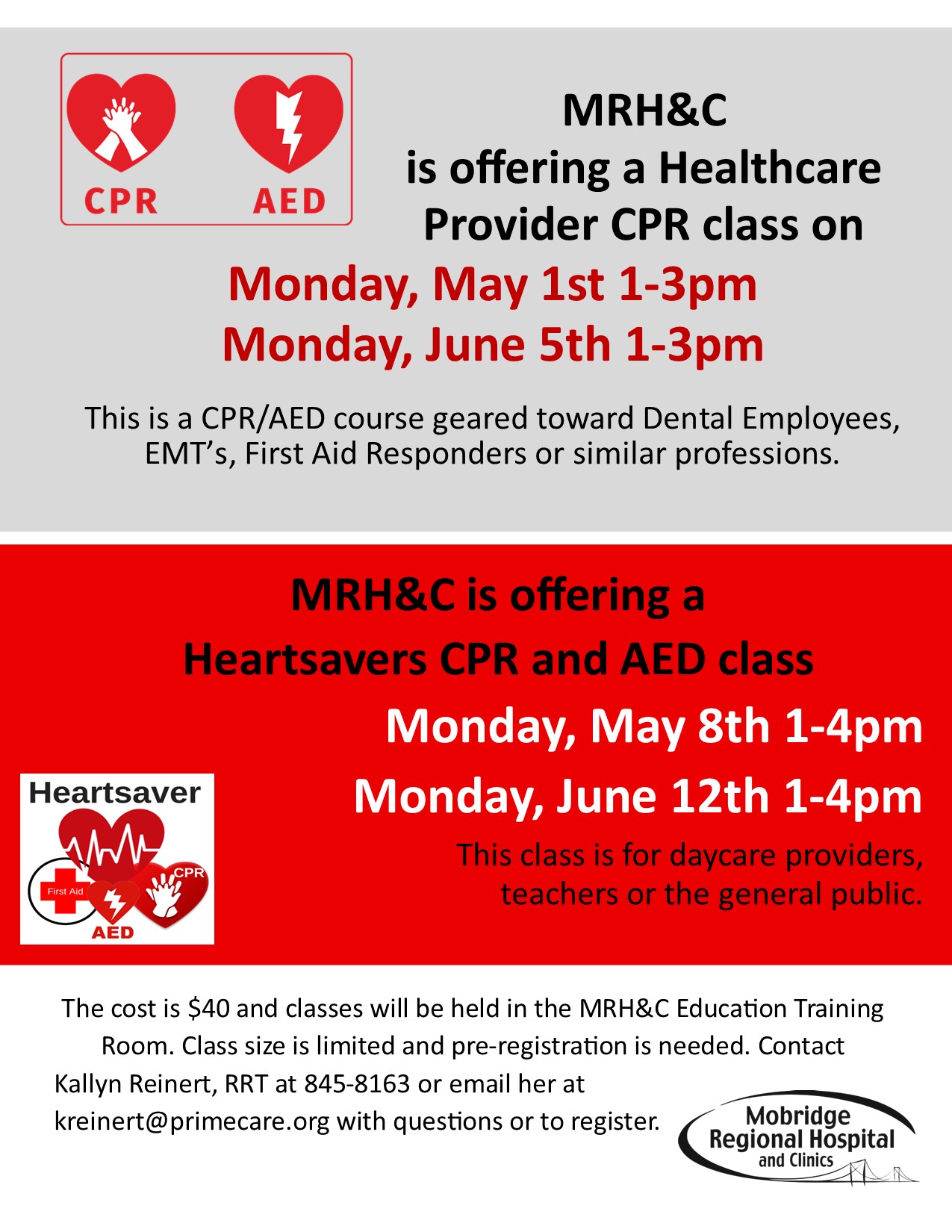 